Компьютерная грамотность это:Умение работать с информационными ресурсамиОбщение с  друзьями и родственникамиНовые знакомстваДоступ к порталу  Государственных услуг РФОплата услуг ЖКХ не выходя из домаОнлайн запись на приемЧтение книг, газет, журналов, просмотр фильмов, телепередачПрослушивание музыкальных произведенийПутешествие по РоссииПолучение полезных советов и ответов на интересующие вопросыБесплатные звонки и многое другоеПрограммакурсовкомпьютерной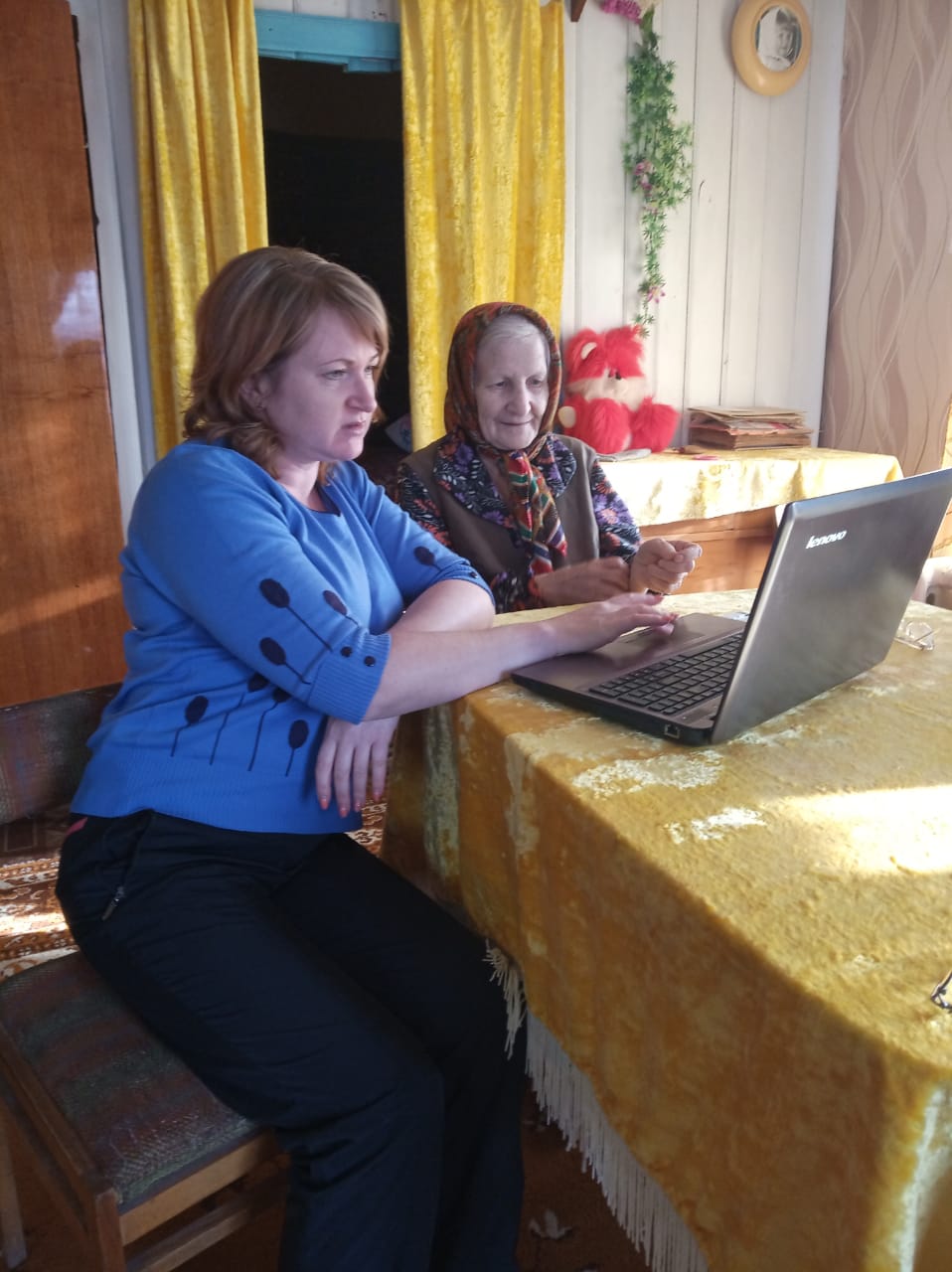 грамотностиосвоение основных навыков и умения работы  с ПК работа с программами               Microsoft Office (Word, Excel) изучение основ           работы в сети 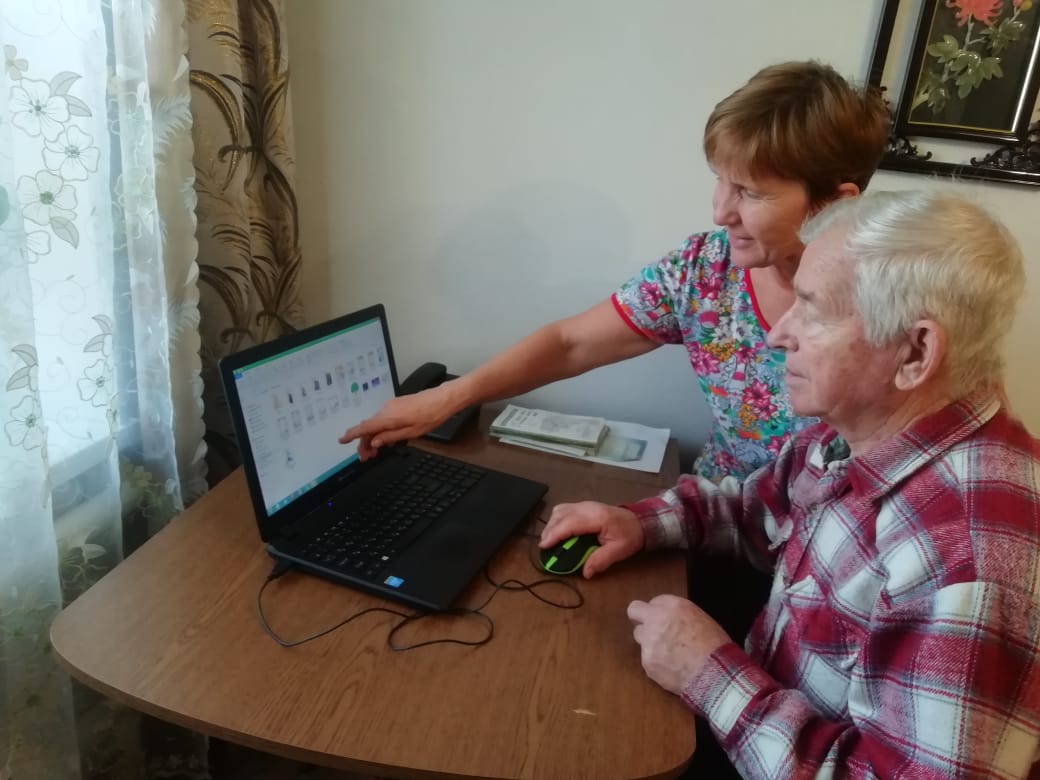         «Интернет»работа с                             электронной        почтой и  др.Осваивать компьютерную грамотность можно в любом возрастеПолучайте новые знания и открывайте новые возможности активного долголетияЦелевая категория граждане пожилого возрастаграждане с ограниченными возможностями здоровьяграждане - получатели социальных услуг, признанные в установленном порядке нуждающимися в социальном обслуживании, в связи с наличием обстоятельств, которые ухудшают или могут ухудшить  условия их жизнедеятельности Цели технологии формирование условий, способствующих увеличению периода активного долголетия и продолжительности здоровой жизни граждан пожилого возрастаобучение граждан пожилого возраста и инвалидов  необходимым навыкам работы с компьютером и оказание помощи в  адаптации к современным условиям жизнедеятельностиЖелающие                                принять участиев Технологии и посещать курсы компьютерной грамотностимогут обратитьсяв ГАУ СО КЦСОНКалининского районапо адресу:г.Калининск,ул.Советская, 22, 1 этажТелефоны для справок8 (845 49) 3-03-418 (845 49) 3-40-94E-mail: kcson11@yandex.ru
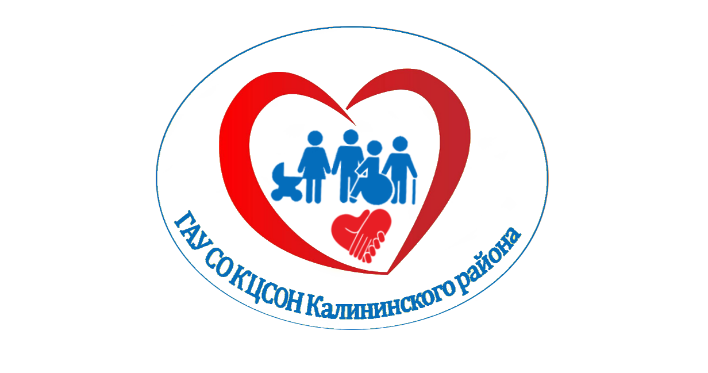 МИНИСТЕРСТВОТРУДА И СОЦИАЛЬНОЙ ЗАЩИТЫСАРАТОВСКОЙ ОБЛАСТИГосударственное автономное учреждение Саратовской области «Комплексный центр социального обслуживания Калининского района»социальная технология Университеттретьего возраста КУРСЫкомпьютерной грамотности
Калининск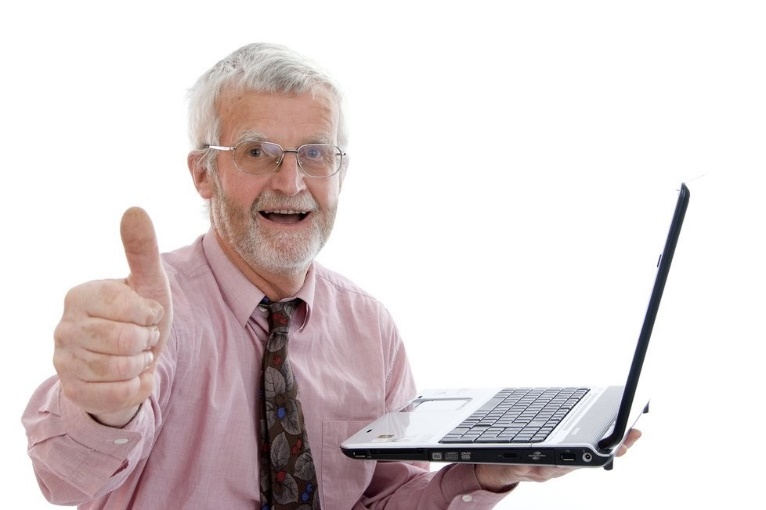 Саратовской области